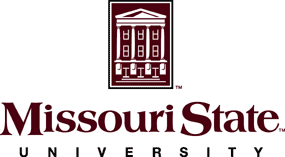 Mode of Transportation:Mode of Transportation:Mode of Transportation:Trip Registration FormVehicle and Passenger InformationMode of Transportation:Mode of Transportation:Mode of Transportation:Mode of Transportation:Mode of Transportation:Mode of Transportation:Mode of Transportation:Mode of Transportation:Mode of Transportation:Mode of Transportation:Bus/Train/Other GroundBus/Train/Other GroundBus/Train/Other GroundBus/Train/Other GroundBus/Train/Other GroundAirplaneAirplaneAirplaneRental VehicleRental VehicleRental VehicleRental VehicleRental VehiclePersonal VehiclePersonal VehiclePersonal VehicleMake & Model:Make & Model:Make & Model:Year:Color:Color:Plate #:State:Bus/Train/Other GroundBus/Train/Other GroundBus/Train/Other GroundBus/Train/Other GroundBus/Train/Other GroundAirplaneAirplaneAirplaneRental VehicleRental VehicleRental VehicleRental VehicleRental VehiclePersonal VehiclePersonal VehiclePersonal VehicleMake & Model:Make & Model:Make & Model:Year:Color:Color:Plate #:State:List of Driver and PassengersList of Driver and PassengersList of Driver and PassengersList of Driver and PassengersList of Driver and PassengersList of Driver and PassengersDriver:Phone:M #:Passenger:Phone:M #:Passenger:Phone:M #:Passenger:Phone:M #:Passenger:Phone:M #:Bus/Train/Other GroundBus/Train/Other GroundBus/Train/Other GroundBus/Train/Other GroundBus/Train/Other GroundAirplaneAirplaneAirplaneRental VehicleRental VehicleRental VehicleRental VehicleRental VehiclePersonal VehiclePersonal VehiclePersonal VehicleMake & Model:Make & Model:Make & Model:Year:Color:Color:Plate #:State:List of Driver and PassengersList of Driver and PassengersList of Driver and PassengersList of Driver and PassengersList of Driver and PassengersList of Driver and PassengersDriver:Phone:M #:Passenger:Phone:M #:Passenger:Phone:M #:Passenger:Phone:M #:Passenger:Phone:M #:List of Driver and PassengersList of Driver and PassengersList of Driver and PassengersList of Driver and PassengersList of Driver and PassengersList of Driver and PassengersDriver:Phone:M #:Passenger:Phone:M #:Passenger:Phone:M #:Passenger:Phone:M #:Passenger:Phone:M #:List of Driver and PassengersList of Driver and PassengersList of Driver and PassengersList of Driver and PassengersList of Driver and PassengersList of Driver and PassengersDriver:Phone:M #:Passenger:Phone:M #:Passenger:Phone:M #:Passenger:Phone:M #:Passenger:Phone:M #:Bus/Train/Other GroundBus/Train/Other GroundBus/Train/Other GroundBus/Train/Other GroundBus/Train/Other GroundAirplaneAirplaneAirplaneRental VehicleRental VehicleRental VehicleRental VehicleRental VehiclePersonal VehiclePersonal VehiclePersonal VehicleMake & Model:Make & Model:Make & Model:Year:Color:Color:Plate #:State:List of Driver and PassengersList of Driver and PassengersList of Driver and PassengersList of Driver and PassengersList of Driver and PassengersList of Driver and PassengersDriver:Phone:M #:Passenger:Phone:M #:Passenger:Phone:M #:Passenger:Phone:M #:Passenger:Phone:M #:List of Driver and PassengersList of Driver and PassengersList of Driver and PassengersList of Driver and PassengersList of Driver and PassengersList of Driver and PassengersDriver:Phone:M #:Passenger:Phone:M #:Passenger:Phone:M #:Passenger:Phone:M #:Passenger:Phone:M #:List of Driver and PassengersList of Driver and PassengersList of Driver and PassengersList of Driver and PassengersList of Driver and PassengersList of Driver and PassengersDriver:Phone:M #:Passenger:Phone:M #:Passenger:Phone:M #:Passenger:Phone:M #:Passenger:Phone:M #:Bus/Train/Other GroundBus/Train/Other GroundBus/Train/Other GroundBus/Train/Other GroundBus/Train/Other GroundAirplaneAirplaneAirplaneRental VehicleRental VehicleRental VehicleRental VehicleRental VehiclePersonal VehiclePersonal VehiclePersonal VehicleMake & Model:Make & Model:Make & Model:Year:Color:Color:Plate #:State:List of Driver and PassengersList of Driver and PassengersList of Driver and PassengersList of Driver and PassengersList of Driver and PassengersList of Driver and PassengersDriver:Phone:M #:Passenger:Phone:M #:Passenger:Phone:M #:Passenger:Phone:M #:Passenger:Phone:M #:List of Driver and PassengersList of Driver and PassengersList of Driver and PassengersList of Driver and PassengersList of Driver and PassengersList of Driver and PassengersDriver:Phone:M #:Passenger:Phone:M #:Passenger:Phone:M #:Passenger:Phone:M #:Passenger:Phone:M #:List of Driver and PassengersList of Driver and PassengersList of Driver and PassengersList of Driver and PassengersList of Driver and PassengersList of Driver and PassengersDriver:Phone:M #:Passenger:Phone:M #:Passenger:Phone:M #:Passenger:Phone:M #:Passenger:Phone:M #:Bus/Train/Other GroundBus/Train/Other GroundBus/Train/Other GroundBus/Train/Other GroundBus/Train/Other GroundAirplaneAirplaneAirplaneRental VehicleRental VehicleRental VehicleRental VehicleRental VehiclePersonal VehiclePersonal VehiclePersonal VehicleMake & Model:Make & Model:Make & Model:Year:Color:Color:Plate #:State:List of Driver and PassengersList of Driver and PassengersList of Driver and PassengersList of Driver and PassengersList of Driver and PassengersList of Driver and PassengersDriver:Phone:M #:Passenger:Phone:M #:Passenger:Phone:M #:Passenger:Phone:M #:Passenger:Phone:M #:List of Driver and PassengersList of Driver and PassengersList of Driver and PassengersList of Driver and PassengersList of Driver and PassengersList of Driver and PassengersDriver:Phone:M #:Passenger:Phone:M #:Passenger:Phone:M #:Passenger:Phone:M #:Passenger:Phone:M #:List of Driver and PassengersList of Driver and PassengersList of Driver and PassengersList of Driver and PassengersList of Driver and PassengersList of Driver and PassengersDriver:Phone:M #:Passenger:Phone:M #:Passenger:Phone:M #:Passenger:Phone:M #:Passenger:Phone:M #:Bus/Train/Other GroundBus/Train/Other GroundBus/Train/Other GroundBus/Train/Other GroundBus/Train/Other GroundAirplaneAirplaneAirplaneRental VehicleRental VehicleRental VehicleRental VehicleRental VehiclePersonal VehiclePersonal VehiclePersonal VehicleMake & Model:Make & Model:Make & Model:Year:Color:Color:Plate #:State:List of Driver and PassengersList of Driver and PassengersList of Driver and PassengersList of Driver and PassengersList of Driver and PassengersList of Driver and PassengersDriver:Phone:M #:Passenger:Phone:M #:Passenger:Phone:M #:Passenger:Phone:M #:Passenger:Phone:M #:List of Driver and PassengersList of Driver and PassengersList of Driver and PassengersList of Driver and PassengersList of Driver and PassengersList of Driver and PassengersDriver:Phone:M #:Passenger:Phone:M #:Passenger:Phone:M #:Passenger:Phone:M #:Passenger:Phone:M #:List of Driver and PassengersList of Driver and PassengersList of Driver and PassengersList of Driver and PassengersList of Driver and PassengersList of Driver and PassengersDriver:Phone:M #:Passenger:Phone:M #:Passenger:Phone:M #:Passenger:Phone:M #:Passenger:Phone:M #: